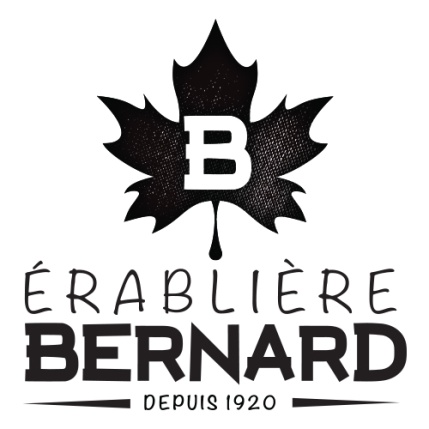 Repas de cabane & take out des sucres Allergène*Prendre note que nous ne travaillons pas dans un environnement qui est SANS allergènes, pour une allergie sévère, merci de bien vouloir en aviser notre personnel. GlutenLaitŒufsSoyaNoix         ArachideNoix         ArachideMoutardeSoupe aux poisPainX  (trace)  (trace)CretonsXXKetchup aux tomates XCornichons  X Grillade de lardSalade de chouXXFèves XOmeletteXXJambonPatates rôtisSaucisse a l'érableXX Mousse à l'érableXXBeignesXXTarte au sirop d’érableXXX